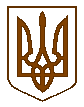 СЛАВУТСЬКА    МІСЬКА    РАДАХМЕЛЬНИЦЬКОЇ    ОБЛАСТІР І Ш Е Н Н Я17 сесії міської ради  VІІІ скликанняПро розгляд заяви АТ «ХМЕЛЬНИЦЬКОБЛЕНЕРГО»щодо затвердження проекту землеустрою щодовідведення земельних ділянок та надання згоди на встановлення земельного сервітутуРозглянувши заяву директора Славутського РЕМ ГЕТЬМАНА О.Г. від 21.02.2022 року №2131/21-09/2022, який представляє інтереси АТ «ХМЕЛЬНИЦЬКОБЛЕНЕРГО» та діє на підставі довіреності №1239 від 20.12.2021 року стосовно затвердження проекту землеустрою щодо відведення земельних ділянок по вул. Партизанська в с. Голики та встановлення земельних сервітутів на вказані земельні ділянки, враховуючи введення воєнного стану Указами Президента України №64/2022 від 24.02.2022 року «Про введення воєнного стану в Україні», №133/2022 від 14.03.2022 року «Про продовження строку дії воєнного стану в Україні» та закриття доступу до Державного реєстру речових прав на нерухоме майно, що унеможливлює здійснити  реєстрацію речового права користування на земельні ділянки в порядку передбаченому законодавством, керуючись ст.ст. 12, 98, п. «в4» ст. 99, 100, 122, 1241, 126, 186 Земельного кодексу України, ст.14 Закону України «Про землі енергетики та правовий режим спеціальних зон енергетичних об'єктів», ст. 50 Закону України «Про землеустрій», п.34 ч.1 ст.26 Закону України «Про місцеве самоврядування в Україні», міська рада ВИРІШИЛА:1.Затвердити АТ «ХМЕЛЬНИЦЬКОБЛЕНЕРГО» проект землеустрою щодо відведення наступних земельних ділянок, які знаходяться за адресою: вул. Партизанська, с. Голики, цільове призначення для розміщення, будівництва, експлуатації та обслуговування будівель і споруд об'єктів передачі електричної та теплової енергії під опорами:1.1. земельна ділянка площею 10 кв.м  (кадастровий номер: 6823980900:02:005:0065);1.2. земельна ділянка площею 10 кв.м  (кадастровий номер: 6823980900:02:001:0067);1.3. земельна ділянка площею 3 кв.м  (кадастровий номер: 6823980900:02:002:0038);1.4. земельна ділянка площею 3 кв.м  (кадастровий номер: 6823980900:02:002:0018);1.5. земельна ділянка площею 20 кв.м  (кадастровий номер: 6823980900:02:002:0020);1.6. земельна ділянка площею 3 кв.м  (кадастровий номер: 6823980900:02:002:0035);1.7. земельна ділянка площею 3 кв.м  (кадастровий номер: 6823980900:02:002:0017);1.8. земельна ділянка площею 10 кв.м  (кадастровий номер: 6823980900:02:001:0066);1.9. земельна ділянка площею 3 кв.м  (кадастровий номер: 6823980900:02:002:0022);1.10. земельна ділянка площею 3 кв.м  (кадастровий номер: 6823980900:02:002:1019);1.11. земельна ділянка площею 10 кв.м  (кадастровий номер: 6823980900:02:002:0016);1.12. земельна ділянка площею 3 кв.м  (кадастровий номер: 6823980900:02:002:0032);1.13. земельна ділянка площею 3 кв.м  (кадастровий номер: 6823980900:02:002:0034);1.14. земельна ділянка площею 3 кв.м  (кадастровий номер: 6823980900:02:002:0033);1.15. земельна ділянка площею 10 кв.м  (кадастровий номер: 6823980900:02:002:0019);1.16. земельна ділянка площею 3 кв.м  (кадастровий номер: 6823980900:02:002:0039);1.17. земельна ділянка площею 3 кв.м  (кадастровий номер: 6823980900:02:002:0036);1.18. земельна ділянка площею 3 кв.м  (кадастровий номер: 6823980900:02:002:0021);1.19. земельна ділянка площею 10 кв.м  (кадастровий номер: 6823980900:02:002:0037).2.Надати згоду  АТ «ХМЕЛЬНИЦЬКОБЛЕНЕРГО» на встановлення земельного сервітуту щодо земельних ділянок, зазначених в пункті 1 даного рішення, за цільовим призначенням - для розміщення, будівництва, експлуатації та обслуговування будівель і споруд об'єктів передачі електричної та теплової енергії під опорами повітряних ліній електропередач та передати її в платне користування строком на 49 (сорок дев’ять) років. Встановити розмір плати за користування земельною ділянкою в розмірі 3% від нормативної грошової оцінки  земельної ділянки.3.АТ «ХМЕЛЬНИЦЬКОБЛЕНЕРГО» укласти Договір про встановлення земельного сервітуту та провести реєстрацію речового права користування на земельні ділянки в порядку передбаченому законодавством, після відкриття доступу до Державного реєстру речових прав на нерухоме майно.4.Контроль за виконанням даного рішення покласти на постійну комісію з питань регулювання земельних відносин, комунального майна та адміністративно - територіального устрою (Віктора ГАРБАРУКА), а організацію виконання  – на заступника міського голови з питань діяльності виконавчих органів ради Людмилу КАЛЮЖНЮК.            Міський голова                            	  		                Василь СИДОР22 квітня 2022 р.Славута№ 32-17/2022